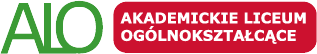 ROK SZKOLNY ………………..Imię i nazwisko ucznia ………………………………………………………………………………………Klasa……………………………………………Imię i nazwisko matki /opiekuna prawnego………………………………………………………………….Imię i nazwisko ojca / opiekuna prawnego……………………………………………………………………Wyrażam zgodę       / nie wyrażam zgody        na udział mojego dziecka w lekcjach religii.………………………………………………………………Podpis rodzica/opiekuna prawnegoOświadczenie rodzica w przypadku braku zgody na uczestnictwo w zajęciach religii:W związku z deklaracją braku uczestnictwa w zajęciach religii proszę o zwalnianie mojego dziecka 
z obecności w szkole w czasie lekcji religii, jeżeli przypadają na pierwsze lub ostatnie godziny w planie. Jednocześnie oświadczam, że biorę pełną odpowiedzialność za moje dziecko w tym czasie. W przypadku, gdy w/w zajęcia odbywać się będą pomiędzy innymi zajęciami edukacyjnymi moje dziecko nie będzie opuszczało budynku Akademickiego Liceum Ogólnokształcącego ze względu na swoje bezpieczeństwo i pozostanie pod opieką nauczyciela.………………………………………………………………Podpis rodzica/opiekuna prawnego